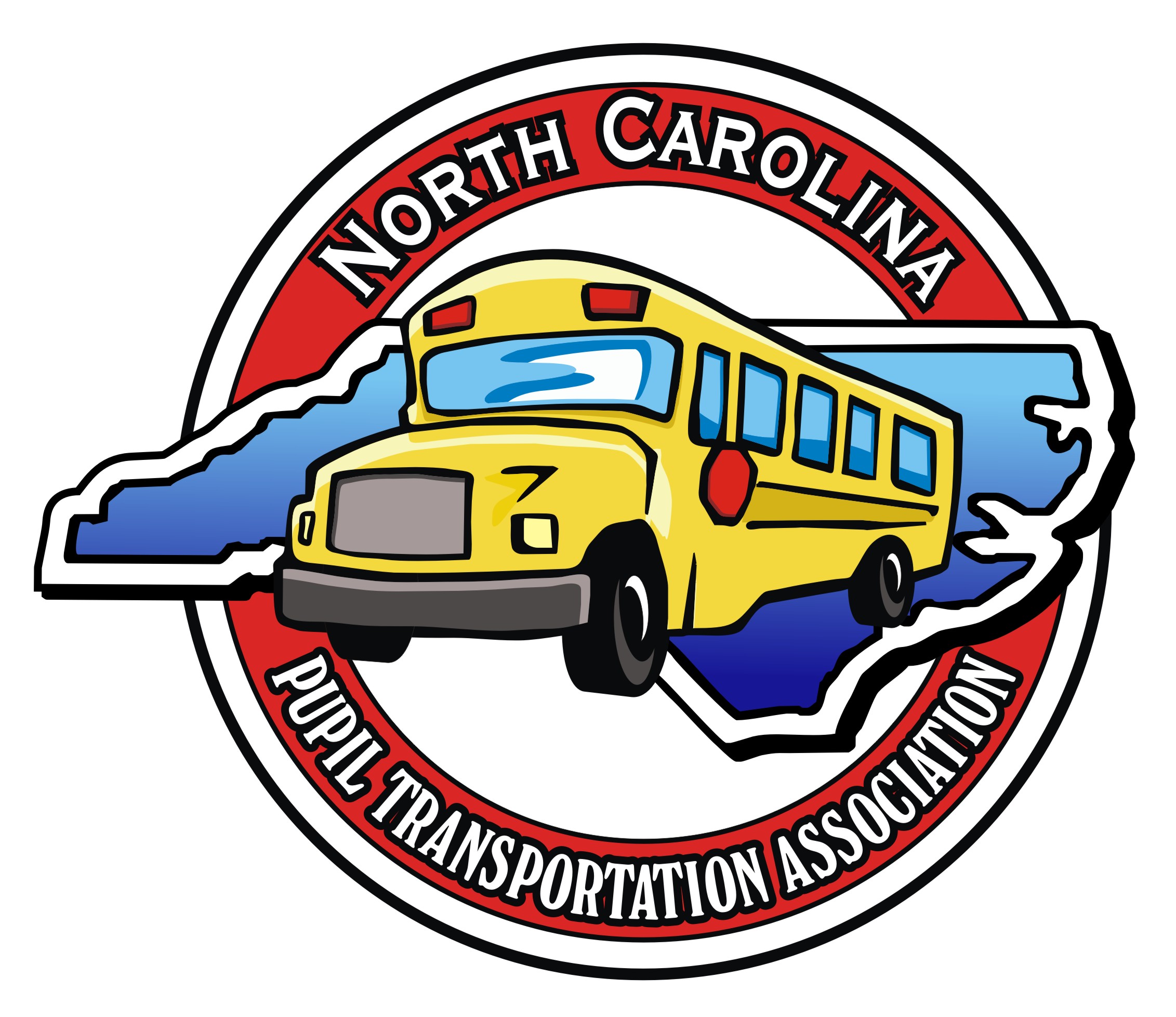 Honorary Membership Eligibility List
               LEA:  _________________________________          Date:  _______________________Please complete the above form listing any employee retiring this fiscal year and forward by e-mail or mail to:	Cynthia Phillips	NCPTA Transposium Coordinator	5247 Heather Street	Hope Mills, NC  28348	cpp290@gmail.comTo ensure listing in the Transposium Book, please return this form by May 1, 2020.Thank you.Name of Retiree for Honorary Membership CertificateNumber of Years as a NCPTA MemberBeginning Date of ServiceEnding Date of Service